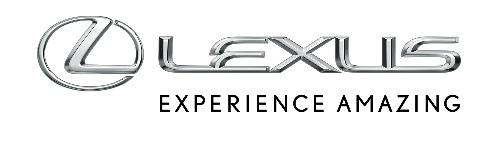 23 PAŹDZIERNIKA 2019ŚWIATOWA PREMIERA KONCEPTU LF-30 ELECTRIFIED – LEXUS PRZEDSTAWIA SWOJĄ WIZJĘ ELEKTRYFIKACJINowy koncept LF-30 Electrified to przykład realizacji wizji elektryfikacji samochodów LexusaFuturystyczny wygląd nadwozia jest zapowiedzią nowej stylistyki zelektryfikowanych pojazdów Lexusa, które pojawią się do 2030 rokuInnowacyjne wnętrze, zaprojektowane pod wpływem technologii autonomicznej jazdy, nowo zaprojektowany kokpit i inne udoskonaleniaCztery silniki elektryczne zamontowane w kołach, elektroniczne sterowanie układem kierowniczym i zaawansowana kontrola poziomowania nadwozia (Lexus Advanced Posture Control)Dzięki tym rozwiązaniom LF-30 może zaoferować jedyne w swoim rodzaju dynamiczne wrażenia z jazdyZgodnie ze swoją dewizą, aby dostarczać użytkownikom nowych, niesamowitych wrażeń, Lexus prezentuje „Lexus Electrified”, swoją wizję nowej generacji zelektryfikowanych pojazdów. Jej zapowiedzią jest Lexus LF-30 Concept, którego światowa premiera odbyła się podczas 46. Tokyo Motor Show 2019.Od chwili powstania w 1989 roku, Lexus stara się dostarczać swoim klientom innowacyjnych, niesamowitych wrażeń z korzystania z produktów marki, odwołujących się do wszystkich pięciu zmysłów. Od czasu wprowadzenia modelu RX 400h w 2005 roku, Lexus stał się światowym pionierem technologii elektryfikacji, takich jak dwustopniowa przekładnia redukcyjna i wielostopniowy układ hybrydowy, wykorzystujący technologię, aby zapewnić doskonałe osiągi i bezpośrednie wrażenia z jazdy, charakterystyczne dla pojazdów hybrydowych Lexusa.Celem przedstawionej dziś wizji „Lexus Electrified” jest znaczne zwiększenie osiągów, precyzji prowadzenia, kontroli i przyjemności z jazdy – nawet gdy mobilność w naszym społeczeństwie wciąż się zmienia, wraz z postępującą autonomizacją jazdy i elektryfikacją pojazdów.Przywołując oryginalną, prawdziwą radość z jazdy, Lexus rozwija nową, zaawansowaną kontrolę nadwozia i inne technologie elektryfikacji w celu dalszego zwiększania przyjemności prowadzenia samochodu i chce całkowicie zmienić istotę luksusowych pojazdów przyszłości. Korzystając z doświadczeń w rozwoju najważniejszych technologii, stosowanych w popularnej gamie swoich benzynowo-elektrycznych hybryd (w tym modułów zarządzania akumulatorami, sterowania mocą i silników elektrycznych). Technologia Lexus Electrified umożliwia zintegrowaną kontrolę napędu, zawieszenia oraz układów kierowniczego i hamowania. Dzięki niej samochód w pełni dostosowuje swoje właściwości jezdne do sytuacji na drodze, co zwiększa bezpieczeństwo oraz przyjemność z jazdy.Aby osiągnąć ten cel, Lexus planuje zaprezentować swój pierwszy samochód elektryczny (BEV) w listopadzie 2019 roku. Jest to odpowiedź na potrzeby różnych regionów świata na rozwój napędów hybrydowych (HEV), hybryd plug-in (PHEV), napędów elektrycznych na baterie (BEV) i na ogniwa paliwowe (FCEV). Podążając dalej tą drogą, Lexus planuje rozbudowę oferty zelektryfikowanych pojazdów – w ciągu najbliższej dekady wprowadzi swoją pierwszą platformę dedykowaną modelom hybrydowym plug-in PHEV i w pełni elektrycznym BEV. Do 2025 roku zostaną zelektryfikowane wszystkie modele Lexusa, a celem marki jest, aby nisko- i bezemisyjne wersje uzyskiwały wyższe wyniki sprzedaży od konwencjonalnych odmian spalinowych. Nowy koncepcyjny samochód „LF-30 Electrified” jest realizacją wizji elektryfikacji LexusaKoncepcyjny model LF-30 wpisuje się w wizję „Lexus Electrified”. Zewnętrzna stylistyka jest odzwierciedleniem oczekiwań wobec pojazdów elektrycznych. Mają one łączyć artystyczne, futurystyczne formy nadwozia i wnętrza z autonomiczną jazdą i innymi nowymi technologiami. Nowe zelektryfikowane napędy Lexusa będą wyróżniać się osiągami i najnowszymi technologiami, które dołączą do układów hybrydowych Lexusa, umacniając go na pozycji lidera niskoemisyjnych samochodów. Precyzyjne sterowanie silnikiem elektrycznym umożliwia natychmiastową korekcję położenia nadwozia, co nie jest możliwe w przypadku konwencjonalnych pojazdów. Ponadto LF-30 Electrified wykorzystuje wiele zaawansowanych technologii, stworzonych z myślą o roku 2030 – takich jak nowa koncepcja kokpitu, oparta na filozofii projektowania skoncentrowanego na człowieku oraz zdalnym kierowaniu.Futurystyczny wygląd zewnętrzny jest zapowiedzią stylistyki zelektryfikowanych samochodów Lexusa do 2030 rokuPodejmując wyzwanie wyrażenia nowego stylu, który można osiągnąć tylko w samochodach elektrycznych napędzanych silnikami elektrycznymi wbudowanymi w koła, Lexus zwizualizował przepływ energii w unikalnej formie LF-30. Wygląd pojazdu ma wizualnie wyrażać energię, wytworzoną przez koła rozmieszczone w narożnikach nadwozia, skierowaną w stronę kabiny i mijającą kierowcę, by wypłynąć bezpośrednio na powierzchnię drogi.Wykorzystując kształt pojazdu pozbawionego maski, którego stworzenie było możliwe dzięki napędowi elektrycznemu, charakterystyczna klepsydra Lexusa została rozwinięta, by objąć całą architekturę samochodu. Szyba rozciągająca się przez całą długość pojazdu, muskularne błotniki i reflektory w kształcie skrzydeł tworzą kontury ikonicznej klepsydry Lexusa. Karoserię zaprojektowano z elegancko „płynącym” przodem, który przechodzi w ostro ukształtowany tył. Oprócz reflektorów w kształcie skrzydeł, ostre kształty tylnych świateł i bocznych wlotów powietrza łączą się, by uzyskać doskonałą aerodynamikę i wydajność chłodzenia, dzięki czemu stylistykę połączono z funkcjonalnością.Przejrzystość bocznych okien można dowolnie regulować, zapewniając pasażerom rozległe widoki na otaczający krajobraz i wysoki poziom prywatności. Kolor przedniego pasa i luminescencyjne wzory pomagają określić z zewnątrz, czy samochód działa w standardowym czy autonomicznym trybie jazdy, odzwierciedlając dążenie Lexusa do wysokiego poziomu stylistycznego i funkcjonalnego pojazdów. Lakier Voltaic Sky ma najnowocześniejszą metalizowaną powłokę, zabarwioną odrobiną niebiesko-zielonego koloru.Innowacyjne wnętrze, wykorzystujące technologie autonomicznej jazdy i nowo zaprojektowana deska rozdzielczaAby wznieść na wyższy poziom skoncentrowaną na człowieku koncepcję projektowania Lexusa, wnętrze LF-30 powstało według nowej koncepcji Tazuna. Przełączniki zamontowane na sterowniku układu kierowniczego i wyświetlacz Head-up Display zostały w wysokim stopniu skoordynowane, tworząc przestrzeń umożliwiającą kierowcy skupienie się na prowadzeniu pojazdu podczas sterowania różnymi funkcjami, jak nawigacja i system audio oraz wybór trybu jazdy, bez konieczności zmiany pola widzenia lub obsługi ręcznych przełączników.Jako przykład przyszłego wyglądu kokpitu Tazuna, LF-30 Electrified wykorzystuje interfejsy nowej generacji, takie jak sterowanie gestami i ulepszona prezentacja informacji o pojeździe za pomocą rozszerzonej rzeczywistości (AR, Augmented Reality). Powstałe w ten sposób wnętrze zapewnia komfort i wygodę zarówno kierowcy, jak i pasażerom.Układ przednich siedzeń przypomina lotnicze fotele pierwszej klasy. We wnętrzu współistnieje poczucie otwartości i przytulności. Wszystkie przełączniki i inne elementy sterowania rozmieszczono wygodnie w zasięgu ręki, a sterowany gestami duży wyświetlacz przy siedzeniu pasażera zwiększa komfort podróży.Tylne siedzenia wykorzystują technologię sztucznych mięśni, by dopasować się do pasażera. Mogą działać w różnych trybach, jak leżanka, relaksacja i funkcje ostrzegania. System audio Mark Levinson® tworzy środowisko dźwiękowe nowej generacji, w którym minutowa kontrola głośników tworzy idealne przestrzenie akustyczne dla przyjemności słuchania muzyki przez kierowcę i każdego z pasażerów. Wbudowane w zagłówkach głośniki zapewniają nie tylko optymalny dźwięk, ale mają też funkcję redukcji hałasu, przyczyniając się do poprawy wyciszenia.Szklany dach nad tylnymi siedzeniami jest sterowany głosem i gestami. Okno SkyGate wykorzystuje rozszerzoną rzeczywistość do wyświetlania różnego rodzaju informacji i obrazów, takich jak realistyczne niebo pełne gwiazd, ulubione filmy użytkowników, a nawet nawigacja.Oprócz unikalnego stylu, wnętrze wskazuje również nowy kierunek rozwoju luksusu, dzięki zastosowaniu zrównoważonych materiałów w celu zmniejszenia obciążenia dla środowiska. Yakisugi (opalany cedr), tradycyjny japoński materiał, zastosowano na podłodze oraz sterowniku kierownicy, podczas gdy metal z recyklingu przetworzono na włókna, wykorzystane przy tworzeniu plisowanej tapicerki drzwi. To podejście wyraża odrębność i innowacyjność Lexusa.Dynamika i wrażenia z jazdy jedyne w swoim rodzajuAby osiągnąć fundamentalny skok w zakresie osiągów, precyzji prowadzenia, kontroli i przyjemności z jazdy, LF-30 wykorzystuje wiele najnowocześniejszych technologii, w tym zaawansowaną kontrolę podwozia. Silniki elektryczne zamontowano w każdym z czterech kół pojazdu, a nisko mocowany akumulator trakcyjny umożliwia lepszą kontrolę bezwładności i wysoki poziom dynamicznej jazdy. Technologie autonomicznego prowadzenia i zaprojektowane z myślą o 2030 roku wspomaganie samochodu dronami będą mogły zaoferować znacznie więcej.Zaawansowana technologia kontroli nadwozia reguluje moc elektrycznych silników o wysokim momencie obrotowym w celu dostosowania zachowania pojazdu do ludzkiej wrażliwości. Całkowicie niezależne sterowanie przednimi i tylnymi kołami pozwala na odpowiednią dystrybucję napędu na przednie, tylne lub wszystkie koła, zależnie od warunków jazdy. Kompaktowe, lekkie jednostki napędowe zwiększają swobodę doposażania pojazdów, zapewniając kierowcy doskonałe prowadzenie, niezależnie od nawierzchni lub warunków jazdy.Pozycjonując zaawansowaną technologię kontroli nadwozia jako kluczowy element wizji „Lexus Electrified”, firma zamierza szeroko stosować tę technologię w całej gamie zelektryfikowanych samochodów.System steer-by-wire eliminuje mechaniczne połączenie między kołami a kierownicą, aby zapewnić większą elastyczność kontroli skrętu w zależności od warunków jazdy oraz bardziej precyzyjne kierowanie, zgodne z intencjami kierowcy. Przyczynia się również do zwiększenia poczucia przestronności, pozwalając odsunąć kontroler do podczas autonomicznej jazdy.Jako BEV (pojazd elektryczny) nowej generacji, LF-30 wykorzystuje technologię bezprzewodowego ładowania, aby uprościć codzienną obsługę i zarządzanie energią oparte na sztucznej inteligencji. Umożliwi to optymalną dystrybucję energii elektrycznej zarówno do zasilania pojazdu, jak i domu oraz kontrolę ładowania, skoordynowaną z harmonogramem dnia użytkownika.Pokładowa sztuczna inteligencja rozróżnia głosy pasażerów pojazdu i wykorzystuje spersonalizowane informacje, zapisane w kluczyku kierowcy, by każdemu użytkownikowi służyć indywidualnie dostosowaną pomocą. Rozwiązanie to obejmuje regulację temperatury i głośności, wyznaczanie tras nawigacji i ustalanie miejsc docelowych, jednocześnie przedstawiając propozycje dotyczące aktywności po przyjeździe na miejsce. Rozumie również preferencje kierowcy i pomaga kontrolować ustawienia zawieszenia oraz układu napędowego w czasie rzeczywistym, zgodnie z warunkami jazdy. LF-30 Electrified jest wyposażony również we wspomagającego drona Lexus Airporter. Korzystając z autonomicznej kontroli, Lexus Airporter może wykonywać takie zadania, jak samodzielny transport bagażu od progu domu do bagażnika pojazdu.W oparciu o najnowszą koncepcję technologii autonomicznej jazdy Lexus Teammate, LF-30 Electrified udostępnia dwa tryby zautomatyzowanej jazdy – Chauffeur, który zastępuje kierowcę w prowadzeniu, oraz Guardian, który wspiera go w bezpiecznej jeździe. Pasażerowie mogą się cieszyć komfortem i spokojem autonomicznej jazdy z wykorzystaniem zaawansowanej technologii kontroli podwozia. Nowością są także funkcje automatycznego parkowania i odbioru spod drzwi domu, w której LF-30 autonomicznie przejeżdża z podjazdu do samego progu drzwi, zapewniając wyjątkowo wysoki poziom udogodnień.Specyfikacja Lexusa LF-30 ElectrifiedOprócz LF-30 Electrified, na Tokyo Motor Show zostanie zaprezentowany „Lexus Senses Theatre” („Teatr zmysłów Lexusa”) – przestrzeń, w której będzie można doświadczyć jakości Lexusa oddziałującej na wszystkie pięć zmysłów. Składa się on z dwóch przestrzeni: audio i wizualnej. W pierwszej sali dźwięk silnika Lexusa LFA stymuluje słuch dzięki nagłośnieniu 3D (360 stopni).Sala 2 oferuje wizualne wrażenia związane z modelem Lexus LC, który za sprawą mapowania projekcyjnego zmienia swój wygląd w zależności od pory dnia i kąta patrzenia. Wystawa pomaga zrozumieć filozofię Lexusa i jednocześnie dostarcza ciekawych wrażeń dzięki stymulacji sensorycznej.46. edycja targów Tokyo Motor Show 2019 odbędzie się w Tokyo Big Site w strefie nabrzeża Tokio od 23 października do 4 listopada. Dni prasowe są zaplanowane na 23 i 24 października, a premiery na 25 października. Wystawa będzie otwarta dla publiczności od 25 października do 4 listopada.Długość (mm)5 090Szerokość (mm)1 995Wysokość (mm)1 600Rozstaw osi (mm)3 200Masa (kg)2 400Zasięg [WLTP] (km)500Pojemność akumulatorów (kW/h)110Szybkość ładowania (kW）1500–100 km/h przyspieszenie (s)3,8Prędkość maksymalna (km/h)200Moc maksymalna (kW)/maks. moment obrotowy (Nm)400/700